Great Depression and New Deal Review SheetVocabulary: Federal Emergency Relief ActPublic Works Administration Civil Conservation CorpsWorkers Progress AdministrationNational Recovery Administration Agricultural Adjustment ActFederal Deposit Insurance Corporation Tennessee Valley Authority Wagner ActSecurities and Exchange CommissionSocial Security ActFranklin Delano RooseveltHerbert HooverShort Answer:What were the causes of the Great Depression? Which New Deal actions were intended to reform the United States economic system? How did the New Deal affect organized labor? Multiple Choice: 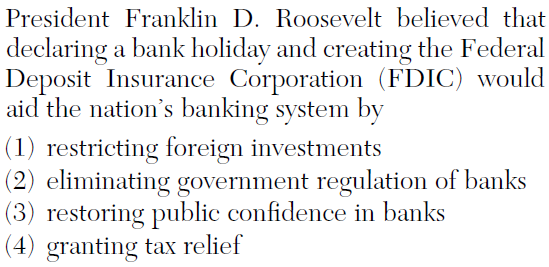 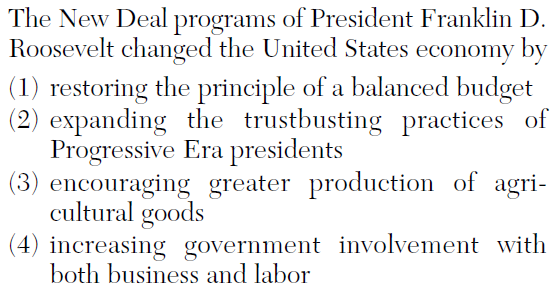 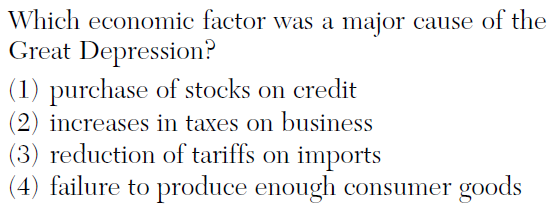 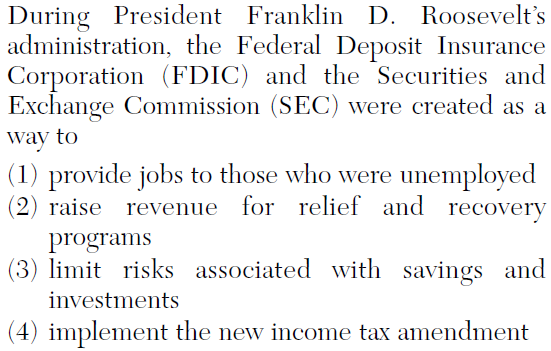 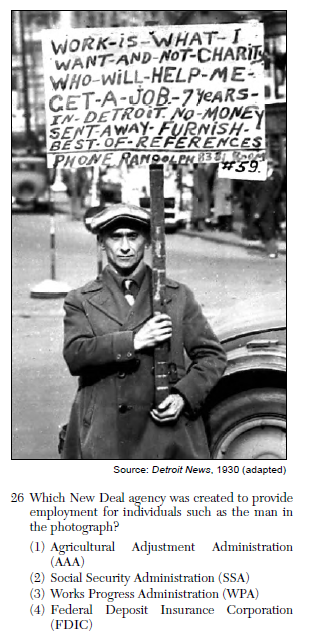 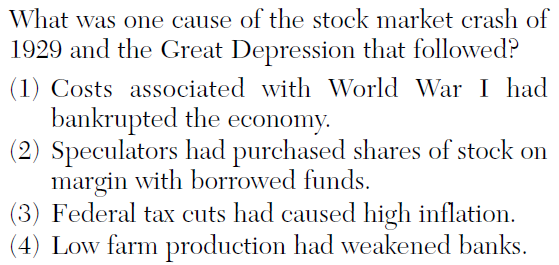 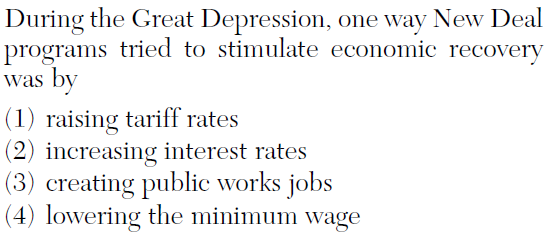 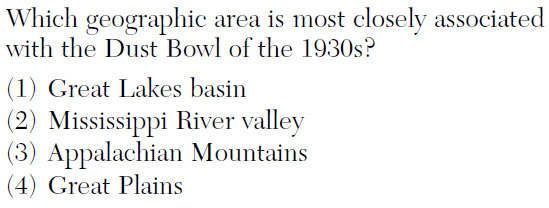 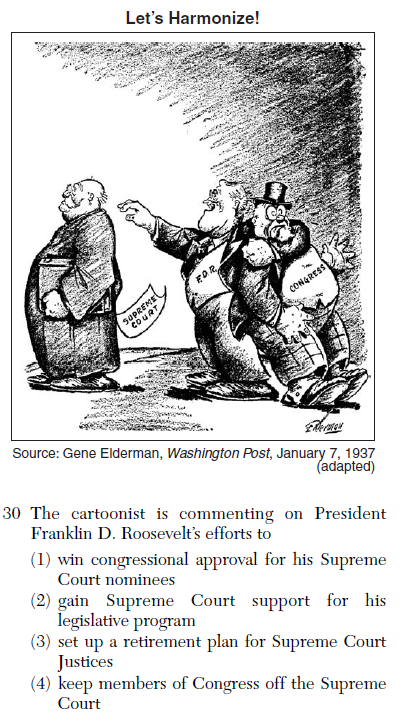 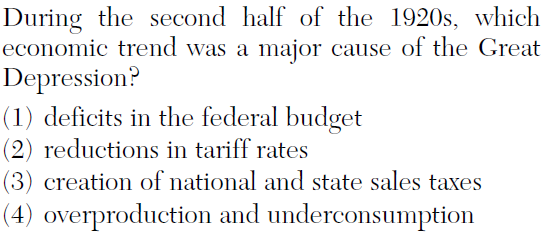 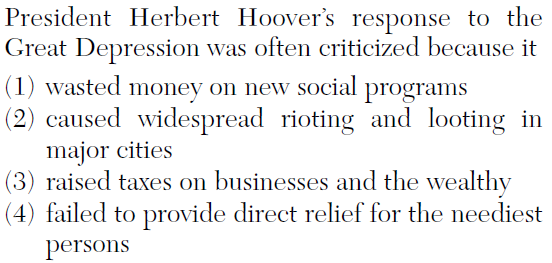 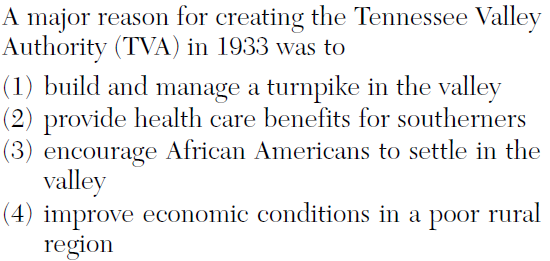 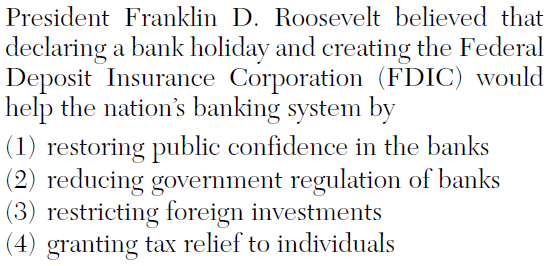 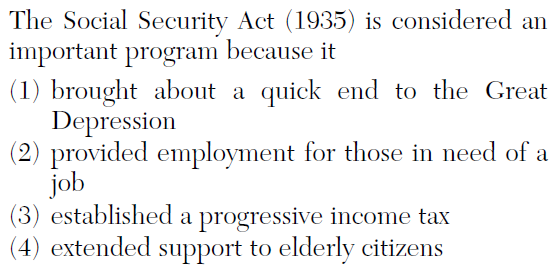 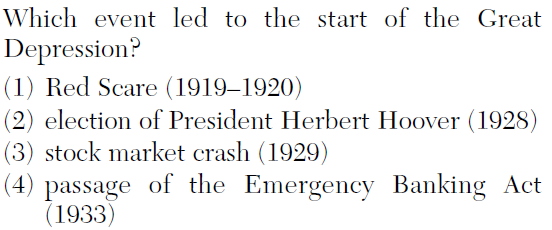 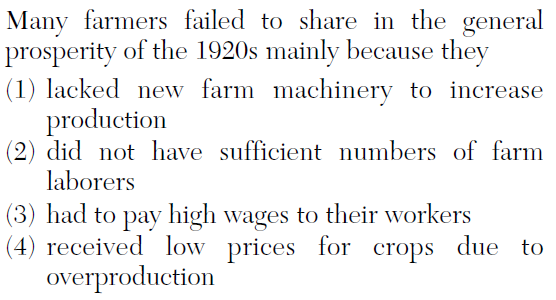 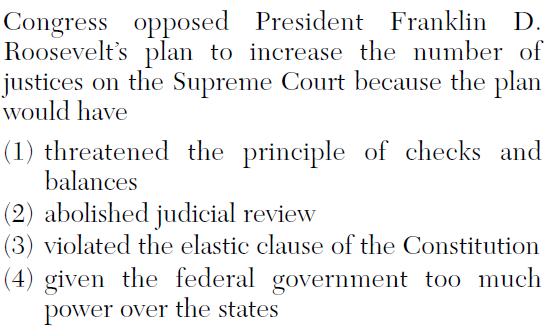 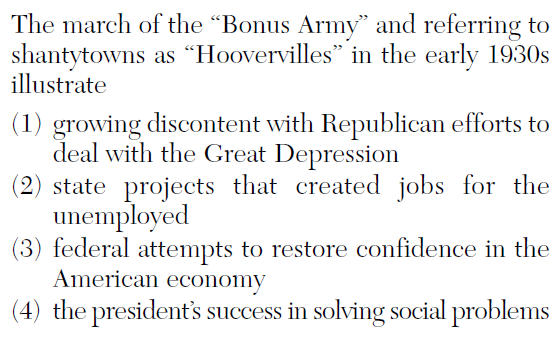 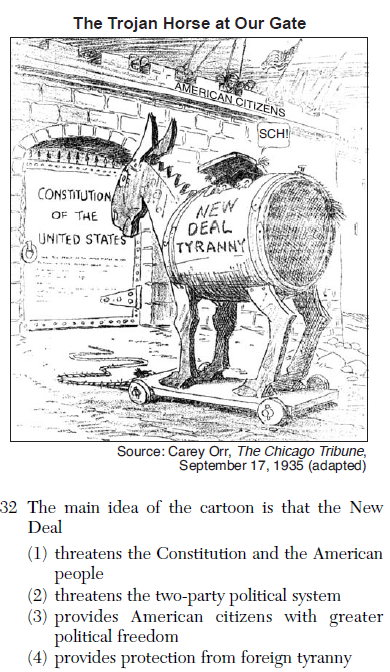 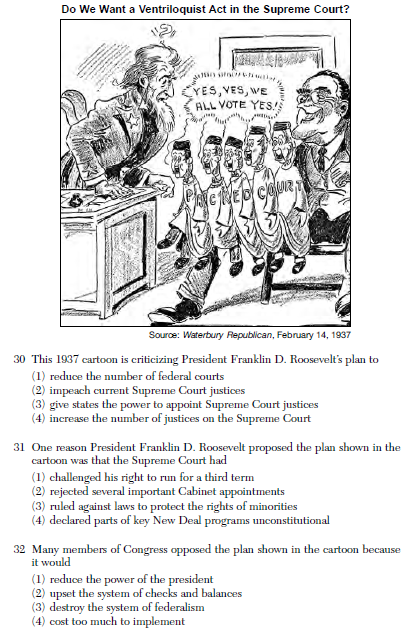 